Waterside SEMH Primary, nest & Nurture 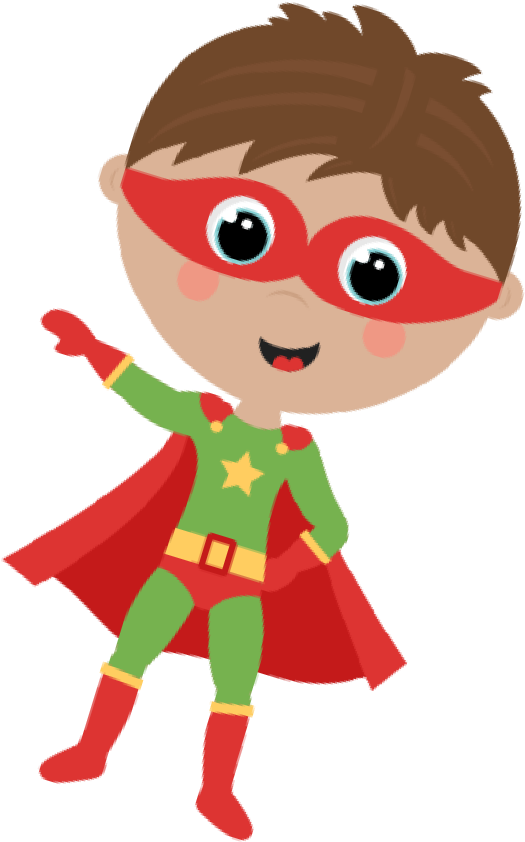 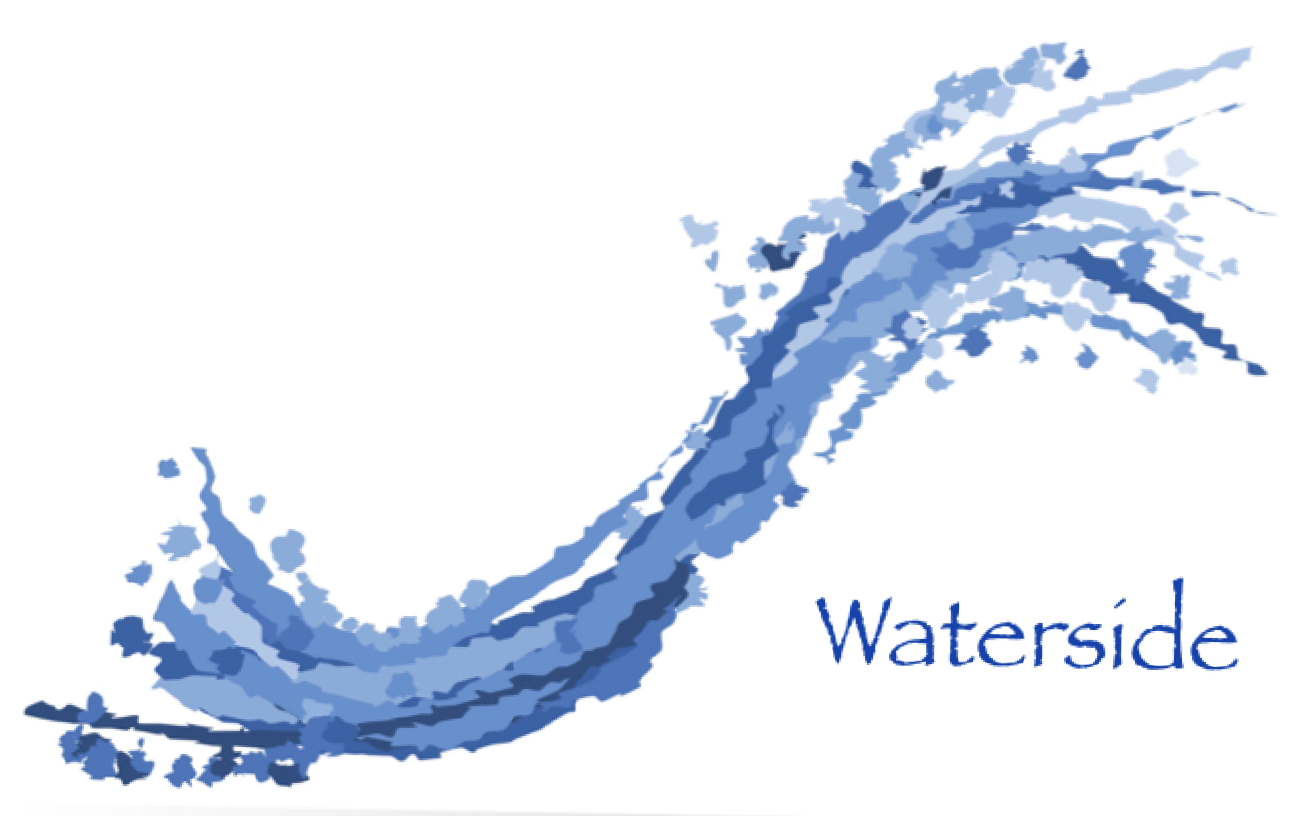 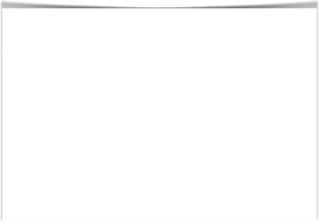 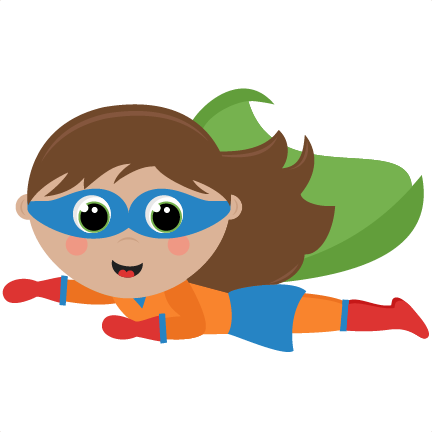 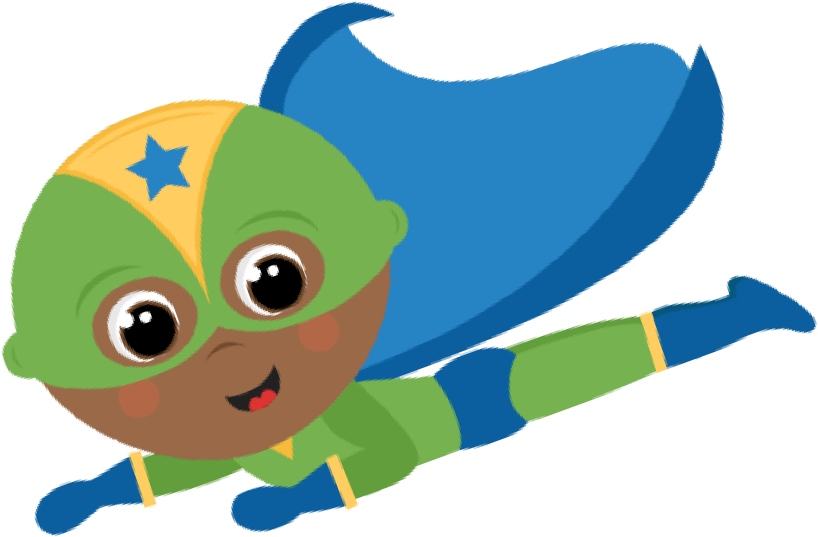 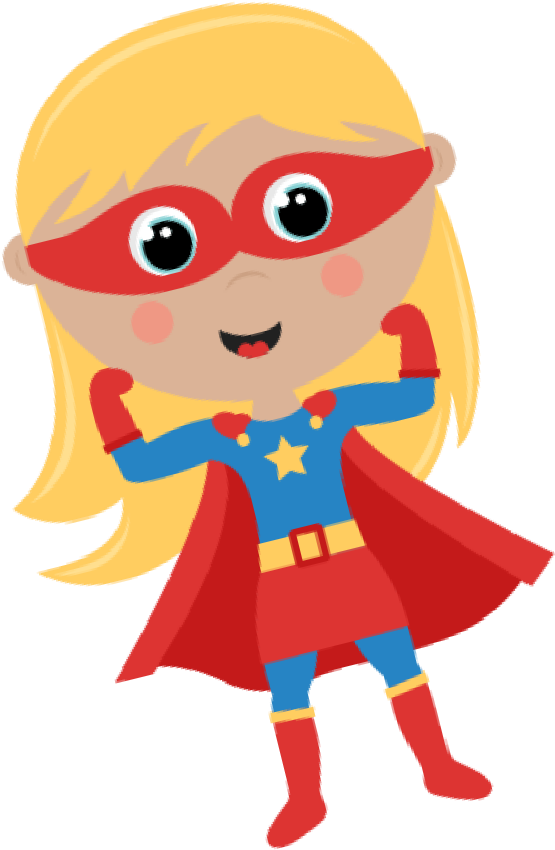 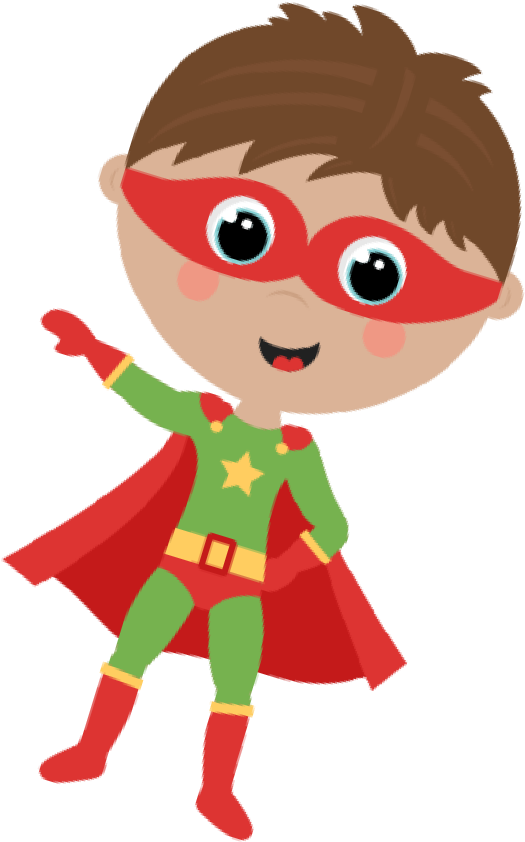 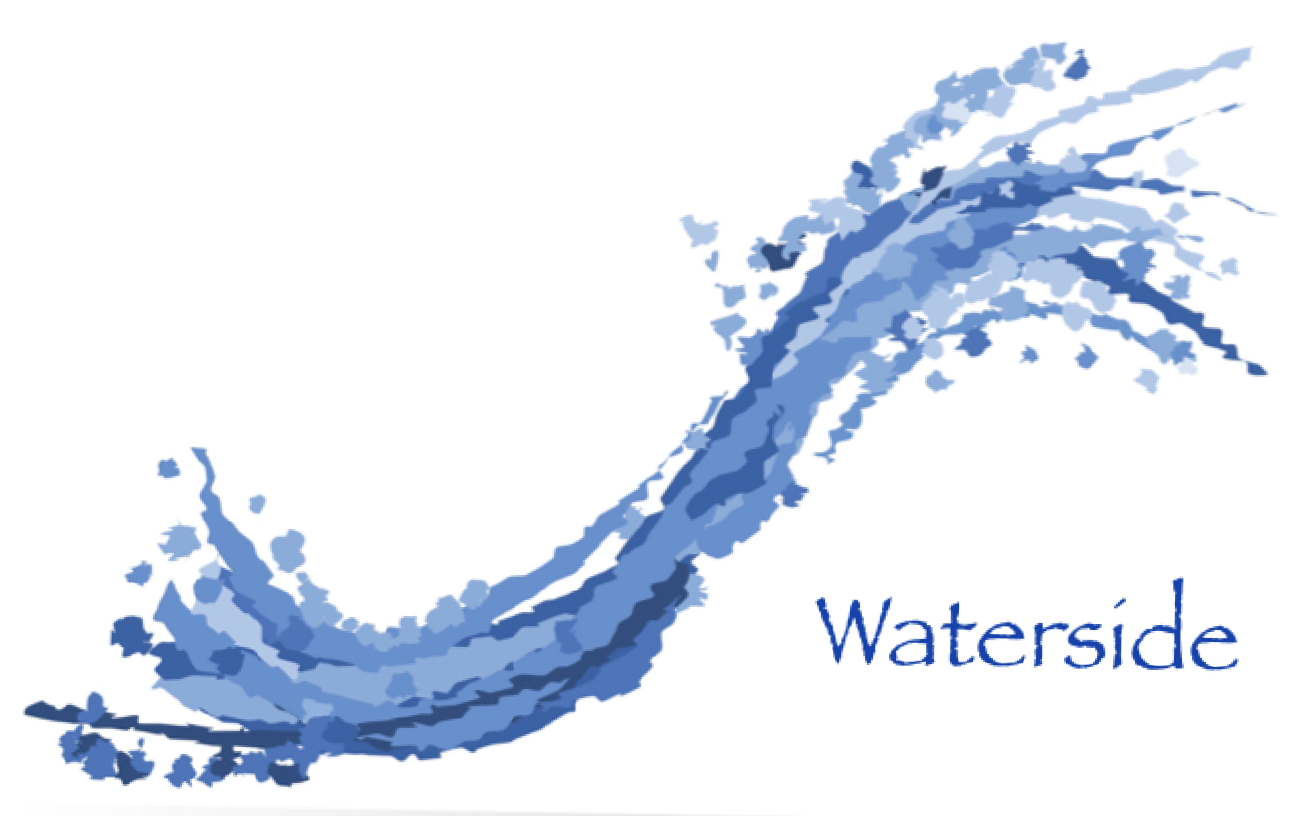 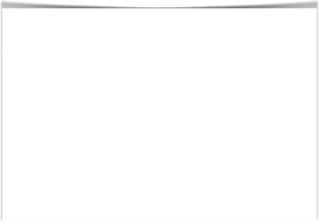 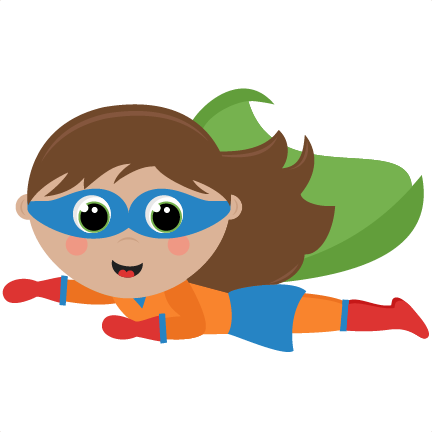 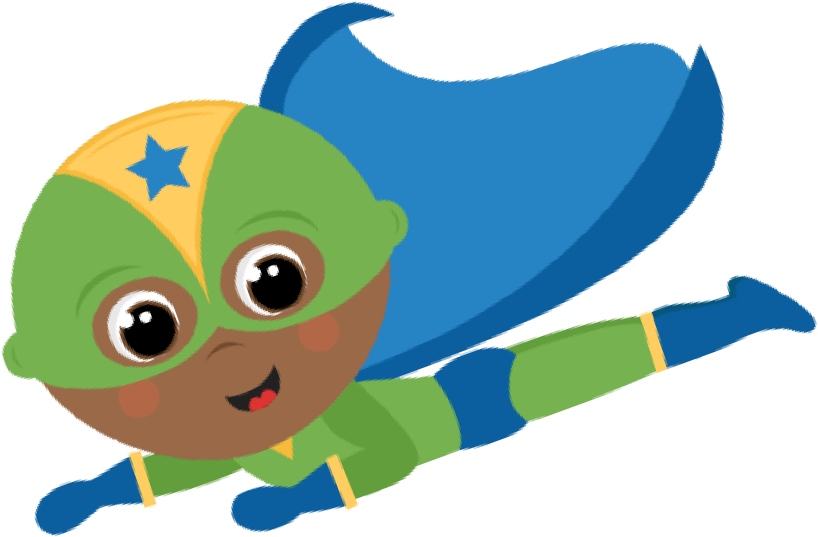 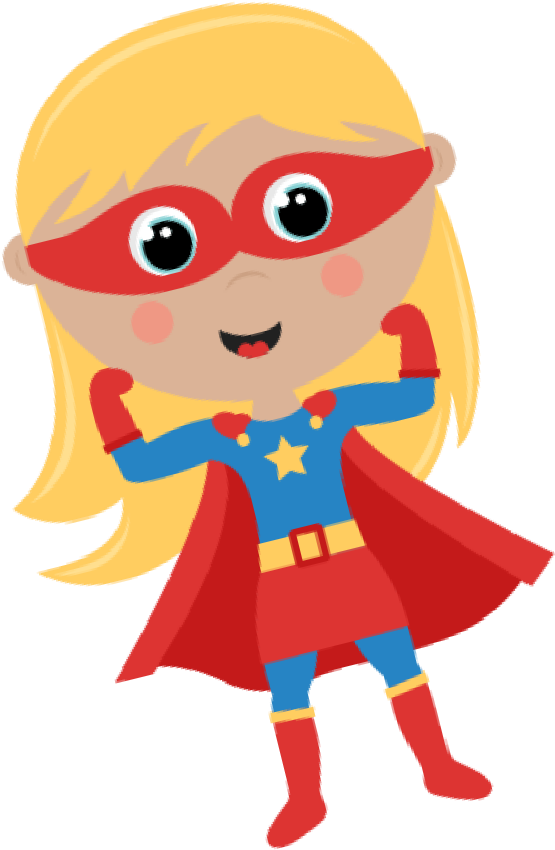 Waterside SEMH Provision We can empower our super heroes to use their powers for good... 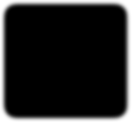 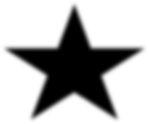 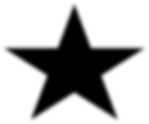 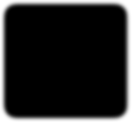 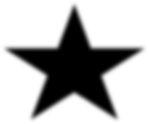 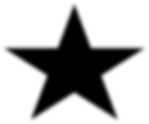 We offer early intervention strategies and support to schools, in order to deal with conduct disorders before they become ingrained.  Nurture provision has a proven track record (if delivered correctly), in improving the conduct of pupils within KS 1 and some pupils whose attainment is lower, in KS 2. We offer provision to the Borough for 8 pupils who have been referred and identified via FAP. We have two members of teaching staff trained in Nurture provision and have a room and separate entrance to accommodate this provision. Our nest provision is the re-branded 6 Day Provision within the Waterside SEBD provision. It cements the image that Waterside is an exemplar model for behaviour/conduct work; places the provision in-house, allowing SEBD main school staff to work on strategies to support the reintegration of the pupil to mainstream, allow the SEBD main school to work with families of excluded pupils, giving them strategies to improve behaviours and allows Waterside SEBD to utilise the expertise of the staff during times when no pupil has been excluded, to support pupils 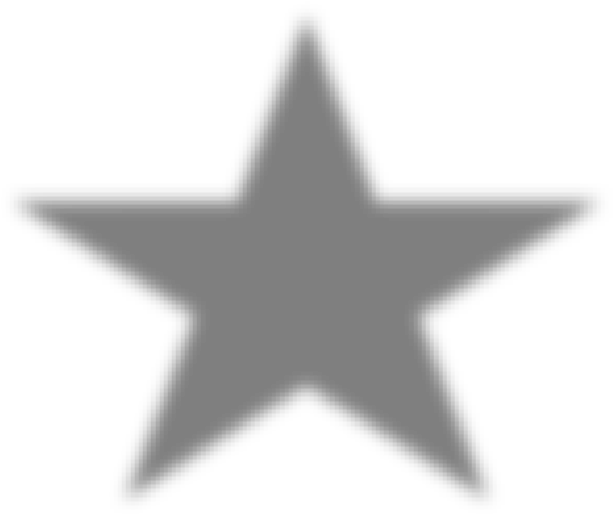 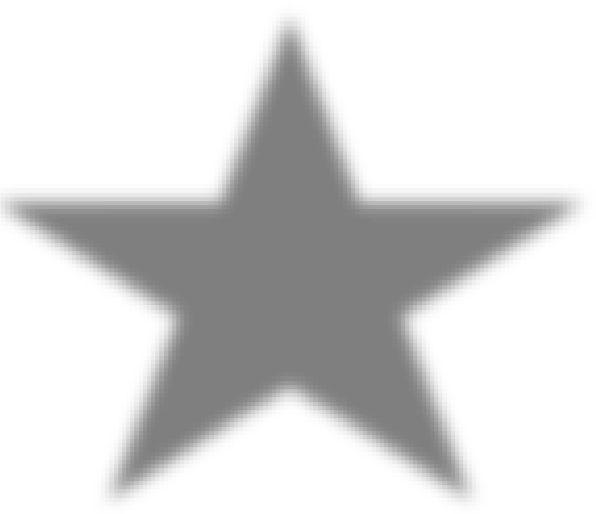 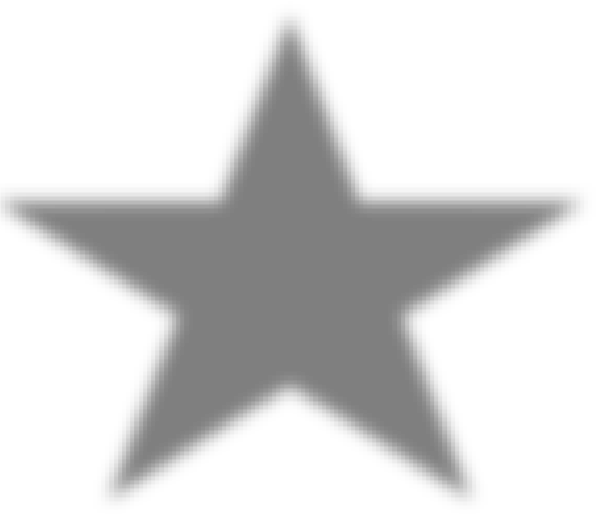 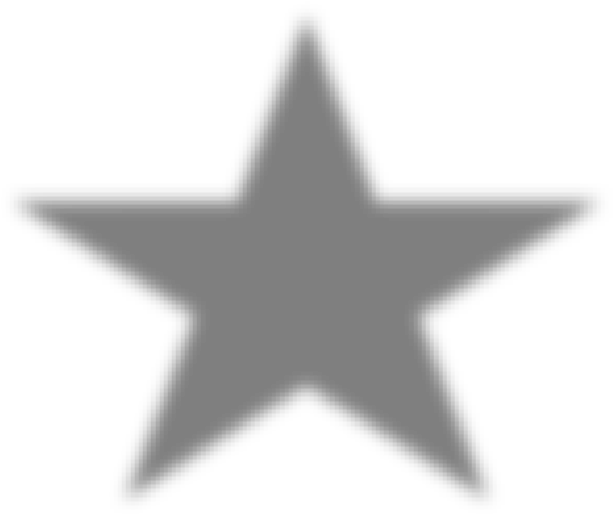 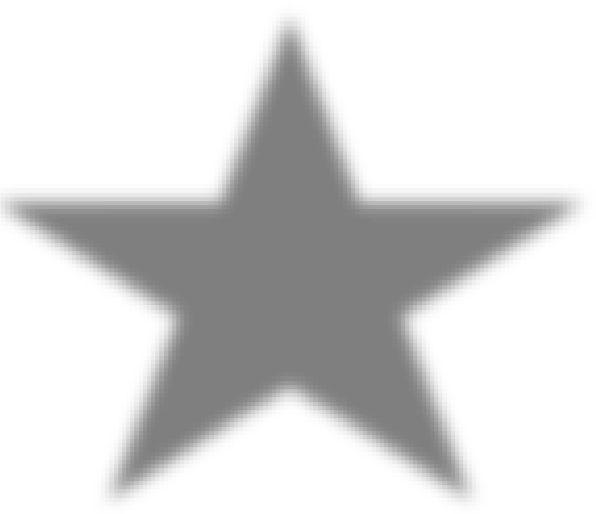 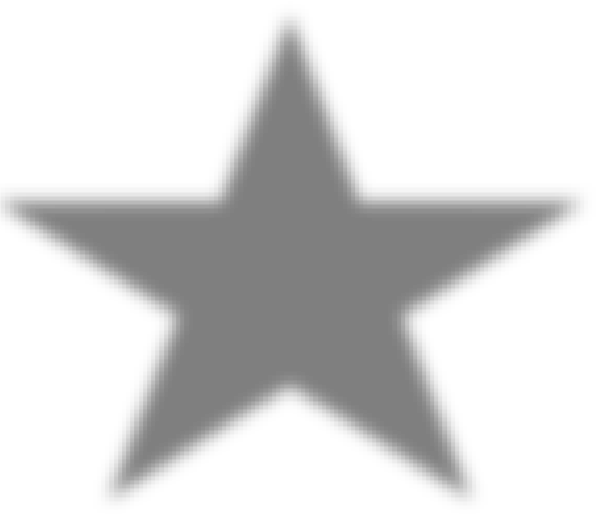 both in-house and within main stream schools. The  provision offered by Outreach to mainstream primary has been remodelled to accommodate the needs of host schools in a far more pro-active manner. We believe that we are able to offer even greater value for money and support for pupils and schools. Outreach's offer is detailed within this document. We believe that we can offer a wide variety of training in SEMH and low level behaviours for all mainstream schools within the Borough at a discounted price, as well as offering our expertise across boroughs for a fee. We already offer positive handling training and additions to the NQT provision. We also offer positive classroom strategies to schools, training both in-house and within the setting for low to moderate disruptive behaviours, development of positive behavioural strategies/policies, differentiation of curriculum for ASD/ADHD and development of mental health strategies for pupils - including elements on self harm. We  also offer P4P sessions for across Borough schools - supporting the provision already offered by the Borough, as well as offering additional training for parents/carers in working with pupils demonstrating a wide range of conduct disorders. We will have a purpose designed training room for this work. The main SEMH school uses a variety of therapies and techniques to baseline and work with super heroes who find moderating their behaviours difficult. We follow a full national curriculum, with our super heroes receiving a broad and balanced approach - preparing them to return, where possible, to mainstream education. We help to empower our super heroes to use their skills for good. A super hero can only arrive at Waterside SEMH by a full consultation with SEN Greenwich,         Waterside SLT and with a full EHCP naming Waterside as the main provision. So what does Waterside SEMH look and feel like? Waterside SEMH Primary, currently has 6 classes,  - Lear, Bassey, Nook, Tull, Nurture and Nest. When you come into Waterside you are assured of a warm and friendly welcome. Our building is bright, interactive and secure. All our visitors comment on the calm order at Waterside and how our super heroes are always highly engaged within their activities. Our highly skilled staff work closely with each super hero, ensuring that they receive the very best we can offer - including the design of an individual curriculum, therapeutic support and family intervention.  We communicate with our parents daily - via text, phone call, website and parentmail. Our parents value the high level of positive information they receive and the fact that they can communicate directly with all members of the team and receive a reply, usually instantly. As part of our admissions process, we expect all our parents to attend the Waterside Parent Training sessions. This lasts for 8 weeks (1 session per week). We offer free refreshments and a creche - whilst providing useful tips and strategies to support you and your super hero. The course is successful in supporting parents, with reports demonstrating that it has empowered parents to reduce the amount of incidents at home. Check out all sections of the school website to see what we can offer you and your super hero! Where will my Super Hero be placed? As part of the admissions process, we usually will have been made aware of your super hero before they arrive, so we will have a good understanding of their needs and where to place them. However, all our super heroes go through an initial assessment process during their first 6 weeks of admission. During this time, we assess their known behaviours and look for any traits that may have been missed by previous provisions. We also assess their academic ability so that we can target any issues they may have with their learning. Throughout this process, you, as the parent or carer are involved. We communicate all our findings with you, so that you are completely in the loop. This may mean that following our assessments, we may move them into another class which would be better suited to their needs. This could be into Nurture or any one of the other classrooms. Once we have established their needs, we then work on improving their skills. We will target them with interventions and therapies that have a proven track record, and monitor their progress daily. We track our super heroes and their behaviours every session of the day. These scores and behaviours are discussed daily in our de-briefing session so that we can ensure that if your super hero and their behaviours have wobbled, we can support them fully and if they have excelled in their behaviours, we can celebrate that across all areas of the provision. What happens if my super hero cannot behave? We understand that there may have been times during their primary school career when you have felt, as a parent, that you and your super hero was not supported well. We hope and strive to change that here at Waterside. We have seen the full gamut of behaviours and very little phases our super hero team. We know that the first few weeks here can be 'interesting', with your super hero testing boundaries and routines, but rest assured, we work closely with you to ensure that they quickly feel secure and safe. If they are highly aggressive or attempt to hurt themselves or others, then all staff at Waterside have been trained within Approach - which is a BILD accredited system for handling others who are in distress. We are the Centre of Excellence for this method of working and have trained every school within Greenwich in this methodology. We have two secure areas for our super heroes to go and use when they feel anxious and unable to maintain their behaviours, as well as a calming sensory space for them to use to help control anxieties. If we have had to hold your super hero, it is immediately logged and you will be told that we have had to support them in this way. We then work, as a team, to unpick the behaviours and ensure that we have strategies to support them. When my super hero improves, what next? It is Waterside's aim to return as many super heroes to mainstream settings. We are proud of our track record of working with pupils who have struggled at mainstream provisions and returning them to either mainstream primary or secondary - where they have maintained their behaviours and excelled at their work. We work closely with all mainstream provisions within the Borough to ensure that they are able to accept one of our super heroes and support them fully. This process involves Waterside, yourself, the super hero, the SEN department within the Borough and the receiving primary school.  We commit to supporting your super hero into Y7 (if needed) and will attend all meetings relating to them. This is so that you are continually supported and have a professional who understands the journey you and your family have been on. Of course, some of our super heroes need a longer term specialist intervention, and we work closely with the secondary SEMH provision and the Borough to help them. Questions? If you would like to visit and see us in action, then please contact either Meic (Executive Headteacher) or Neal (Head of School) to arrange a visit. We will be happy to show you around. 